Śladami legend warszawskich.KLASA II A12 kwietnia nasza klasa wybrała się na spacer po Warszawie. Było to podsumowanie naszych zajęć dodatkowych pod hasłem „Legendy warszawskie”.Zaczynamy zwiedzanie naszej stolicy od ul. Nowy Świat.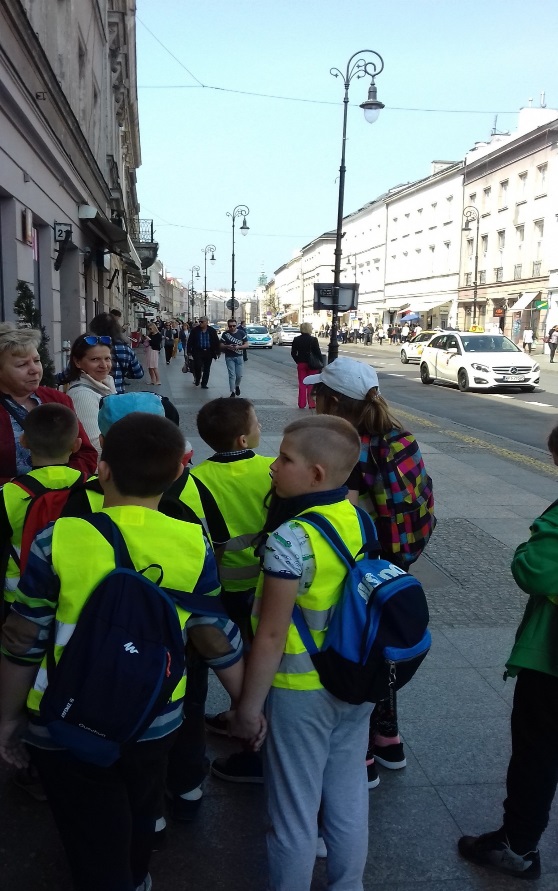 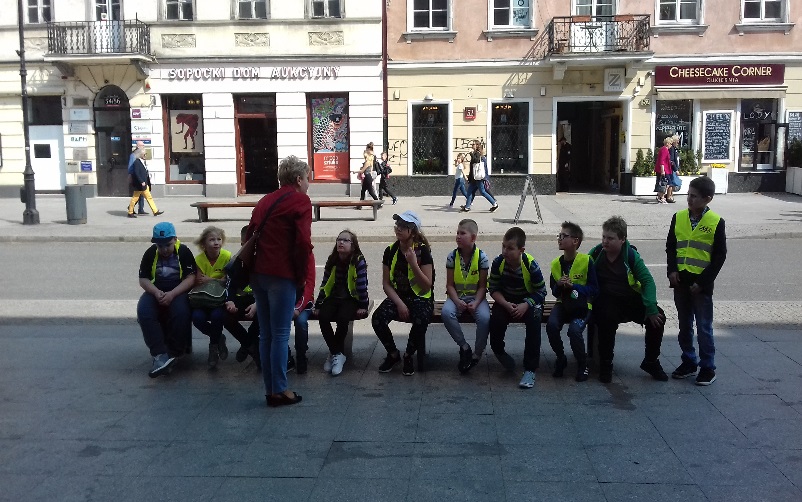 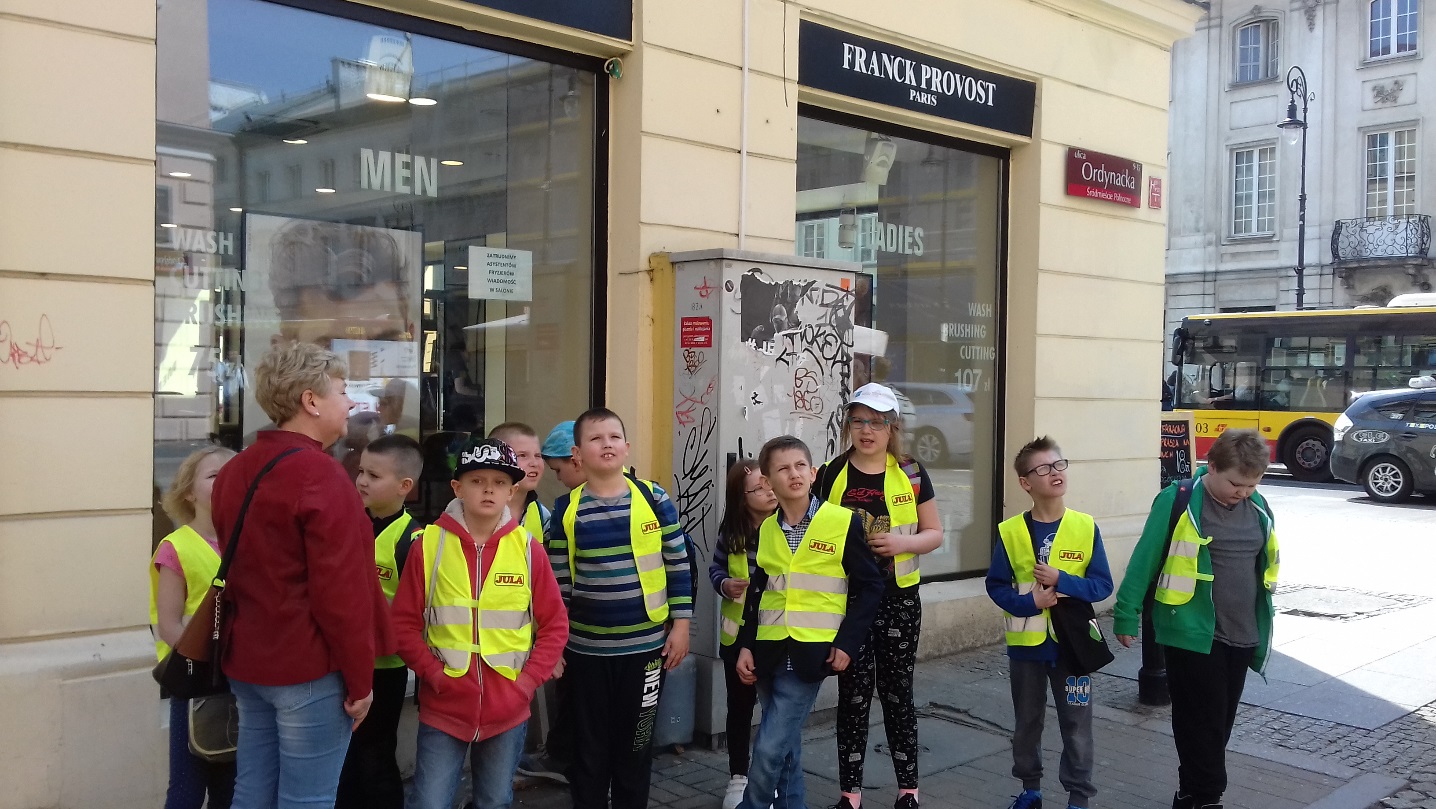 Tak jak w legendzie „Złota Kaczka” wędrujemy ulicą Ordynacką.W drodze do Zamku Złotej Kaczki.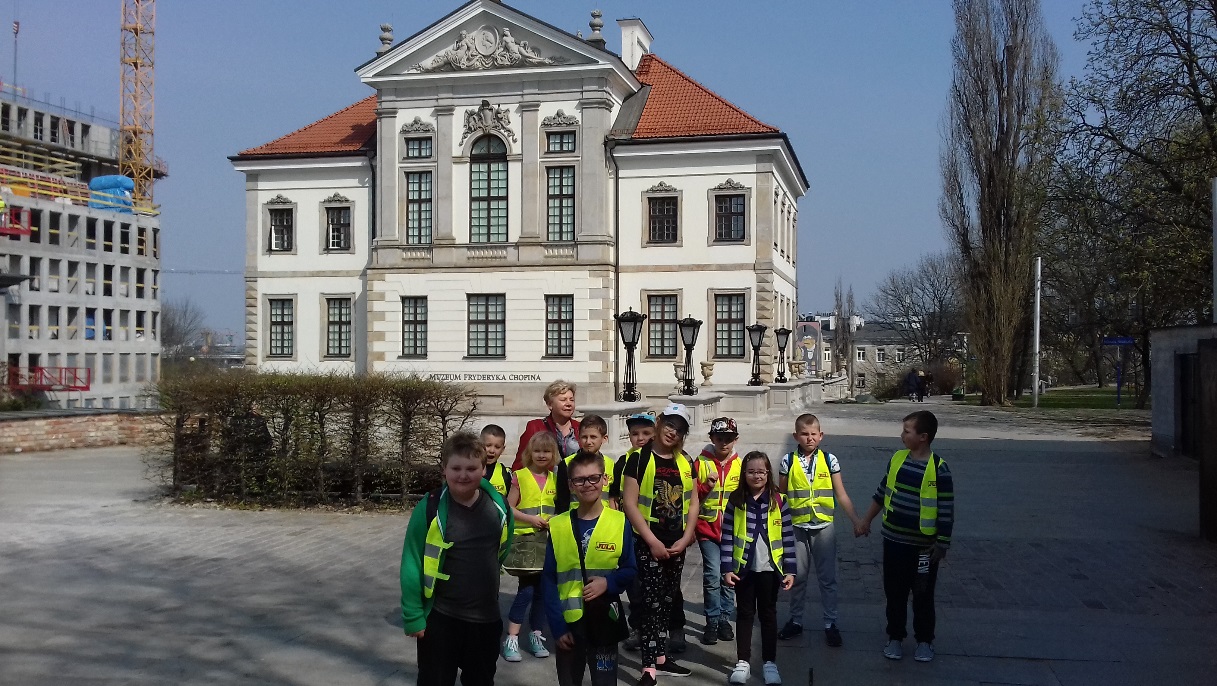 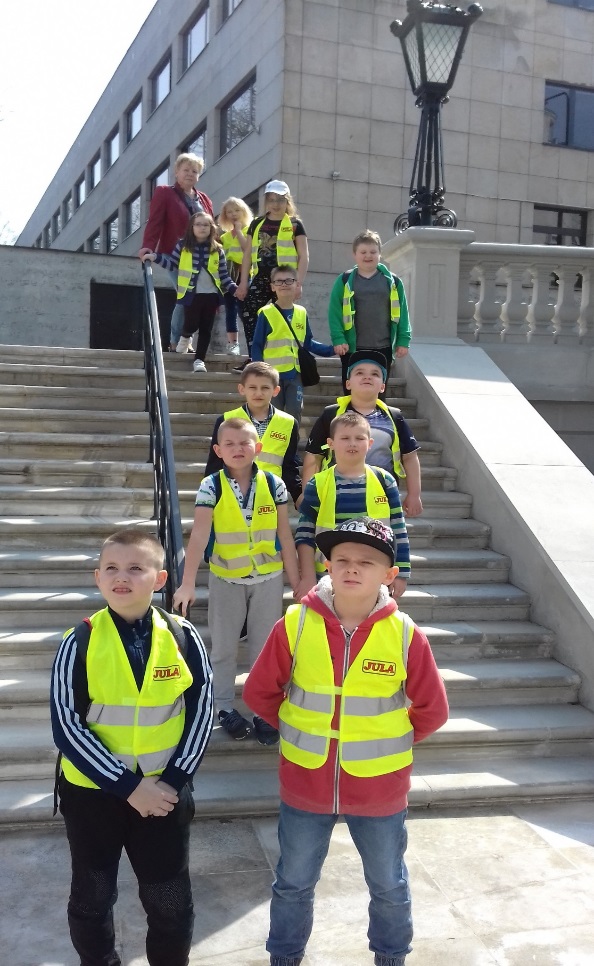 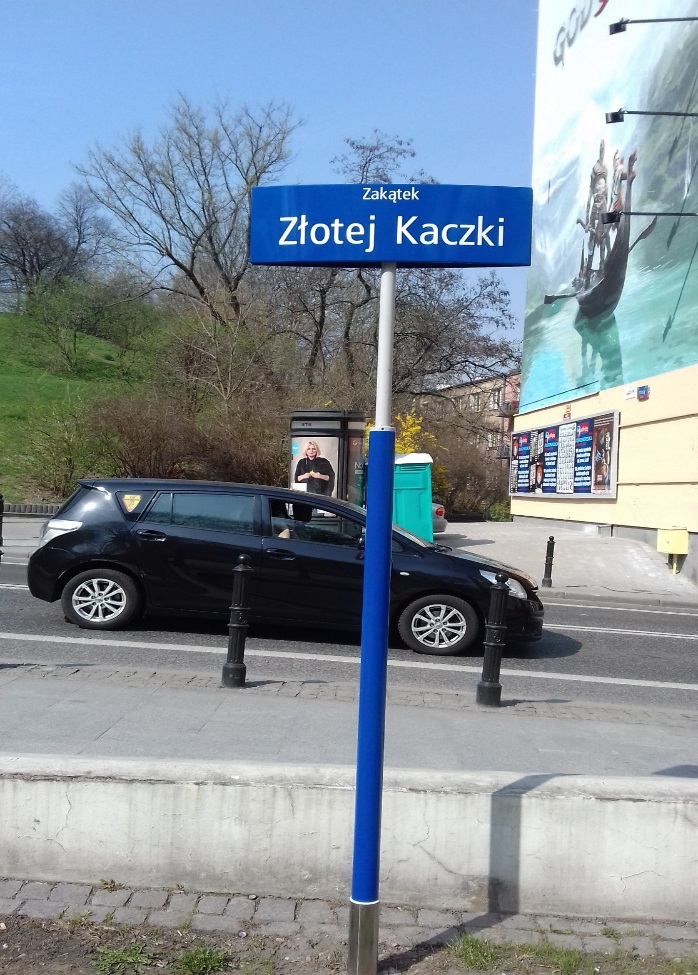 Właśnie przypominamy sobie dlaczego Kaczka jest „złota”.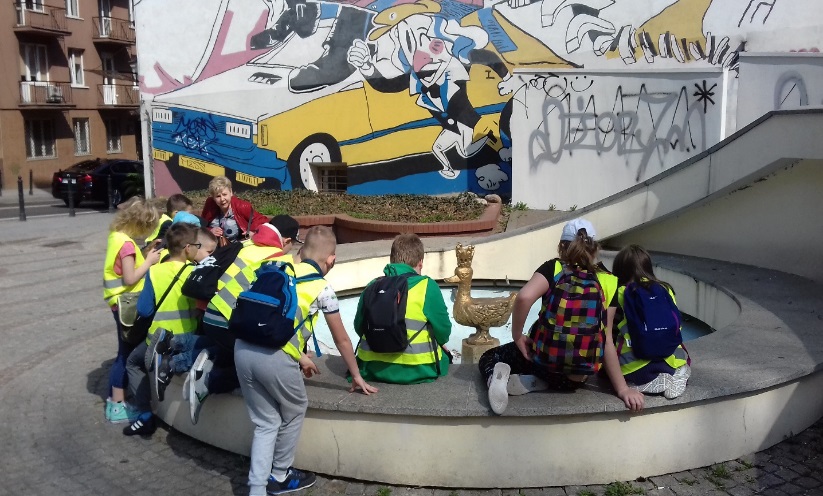 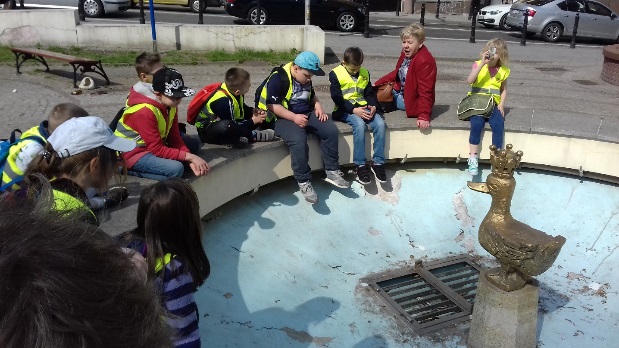 Wracamy do szkoły, ale nadal uważnie obserwujemy otoczenie.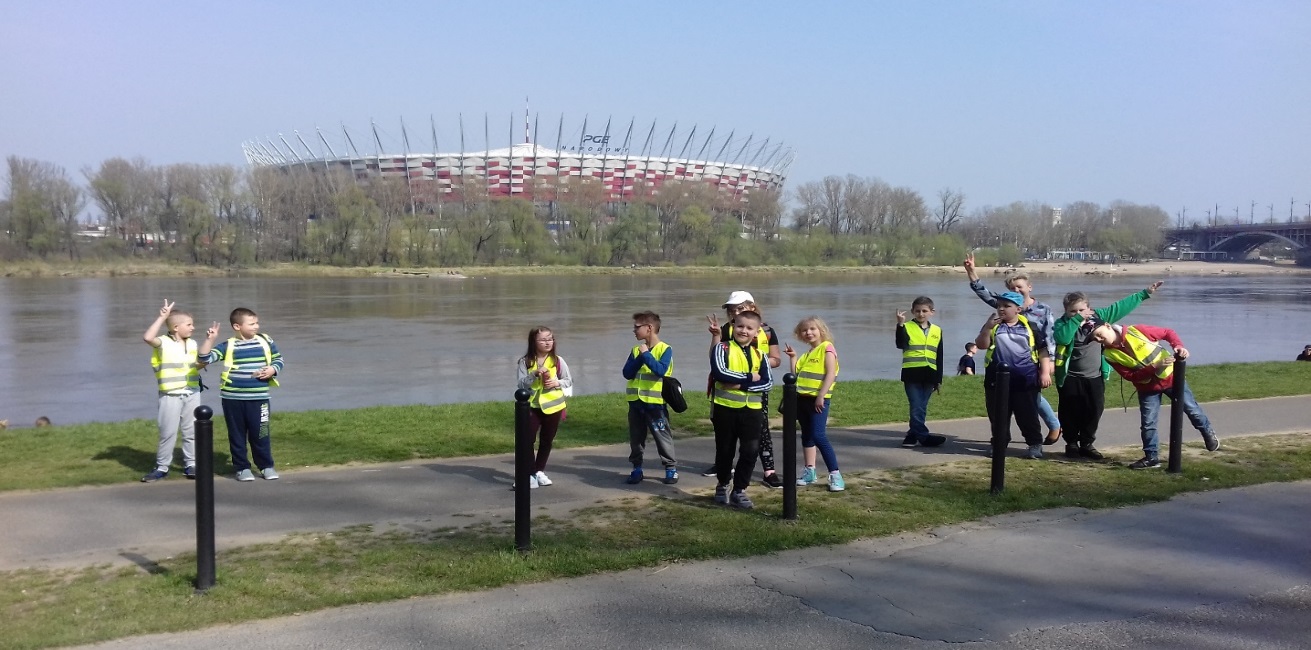 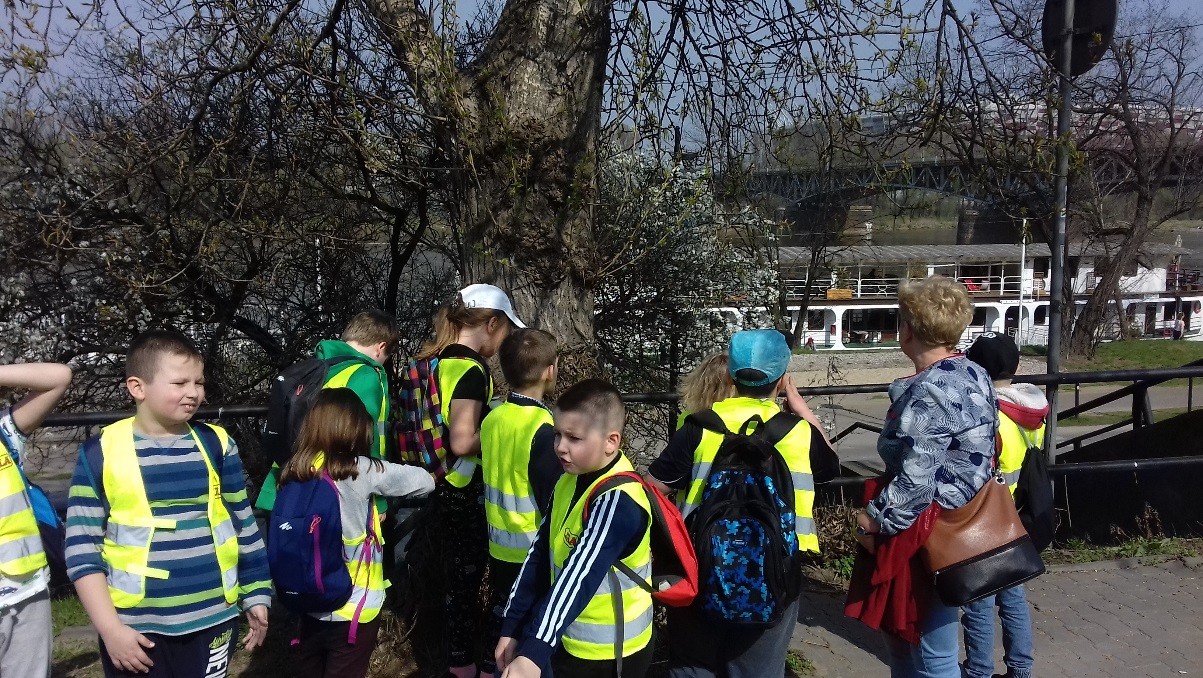 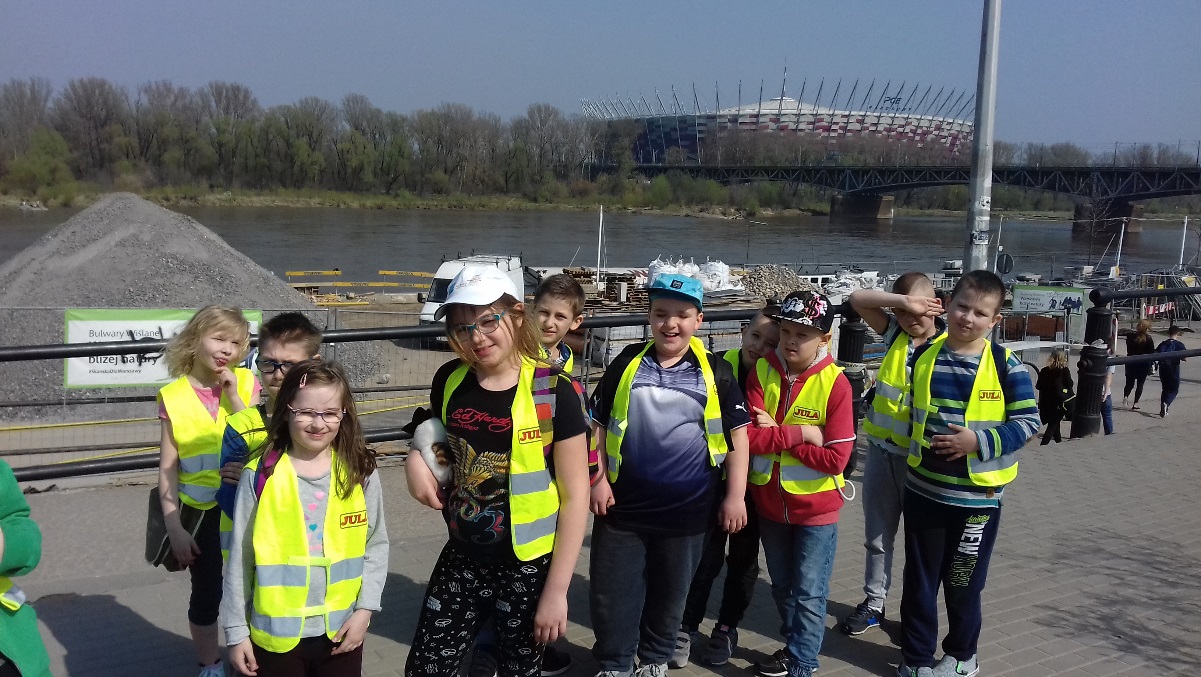 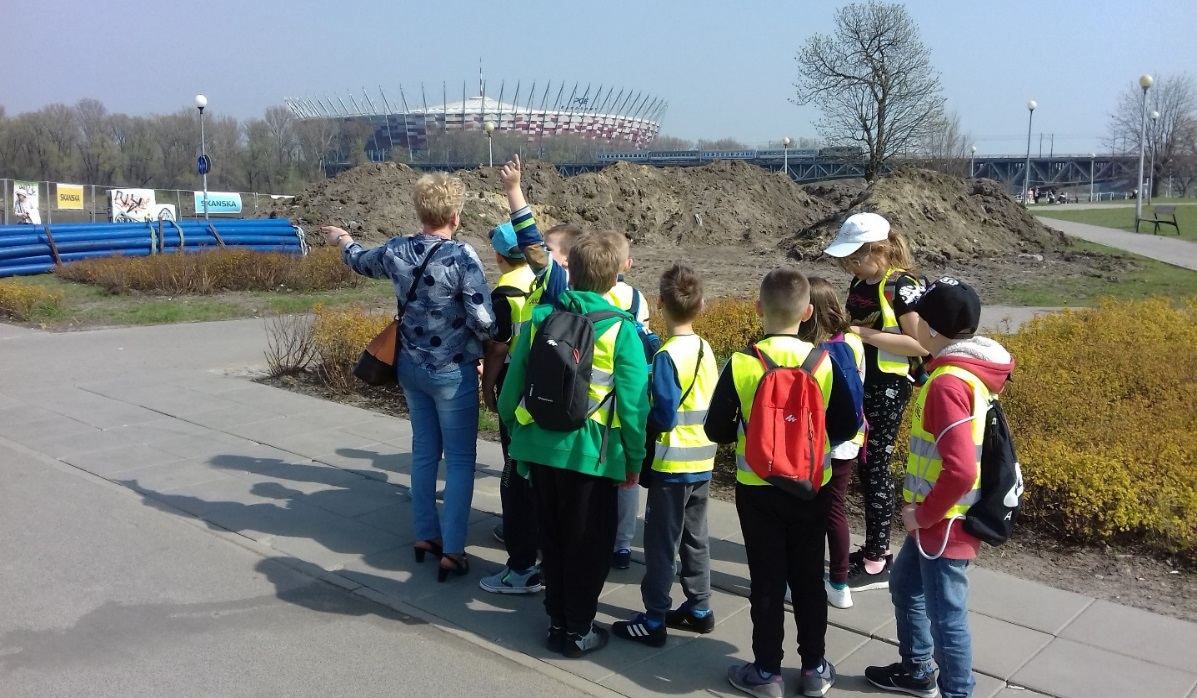 Tydzień później zorganizowaliśmy spotkanie z klasami trzecimi.Mieliśmy dla nich kilka atrakcji. Najpierw była scenka jednej z legend. Trzecioklasiści odgadli, która to legenda.Czy nasi goście znają najważniejsze miejsca w Warszawie? Okazuje się, że tak.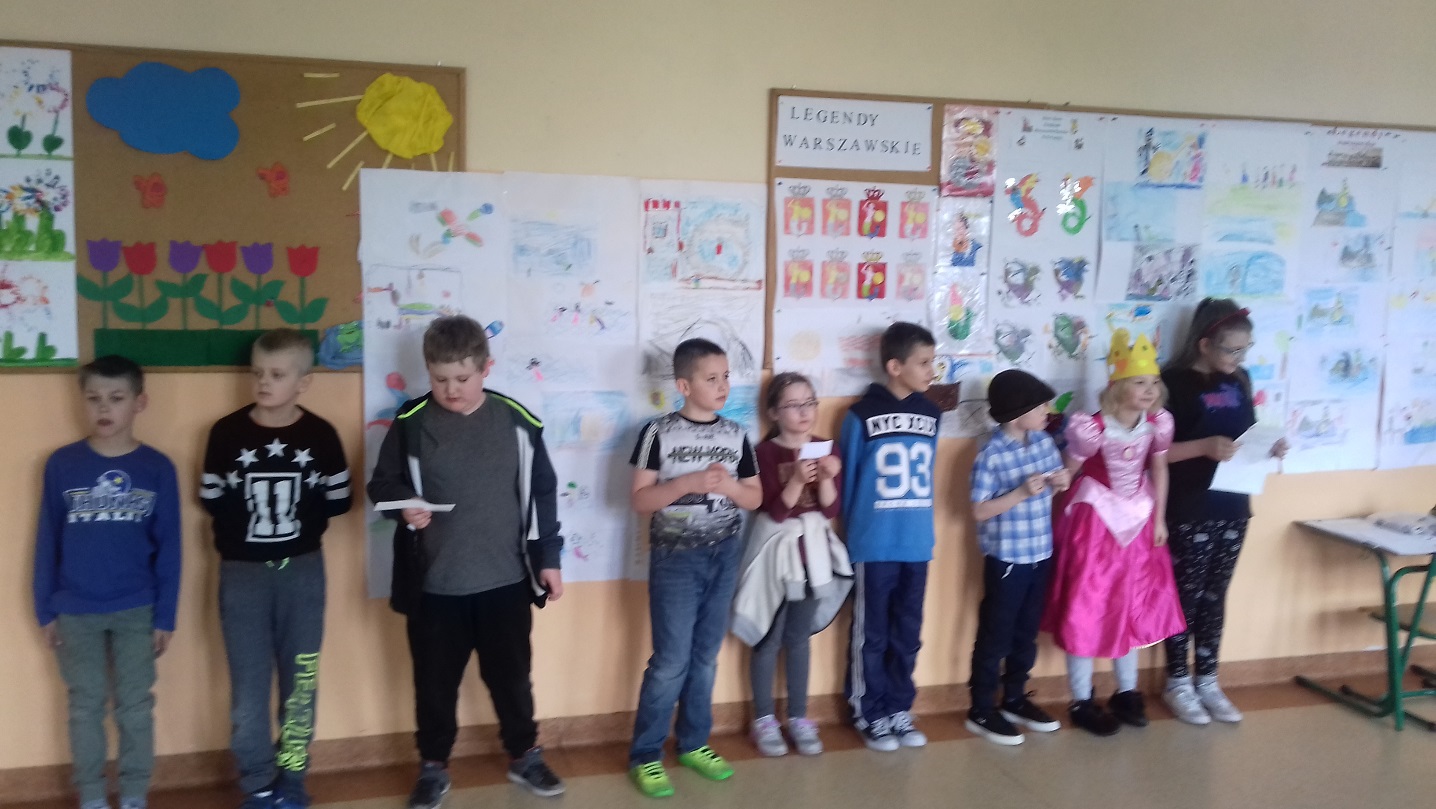 Były też zagadki o Warszawie.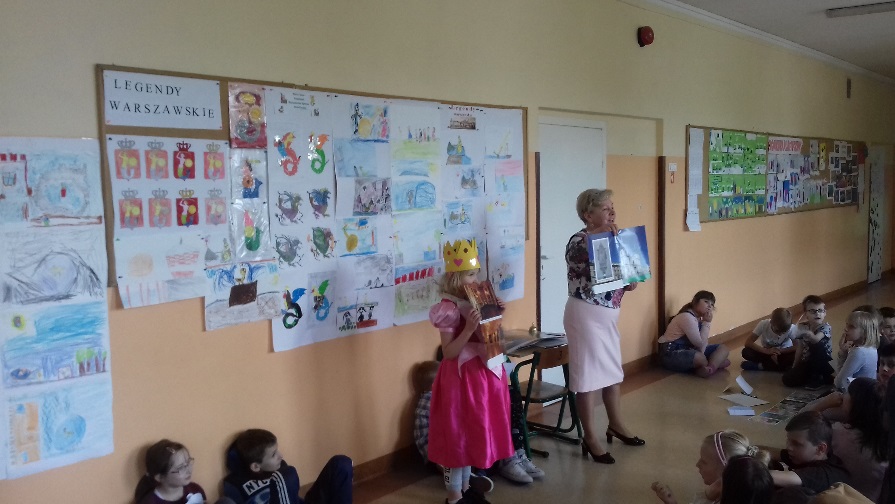 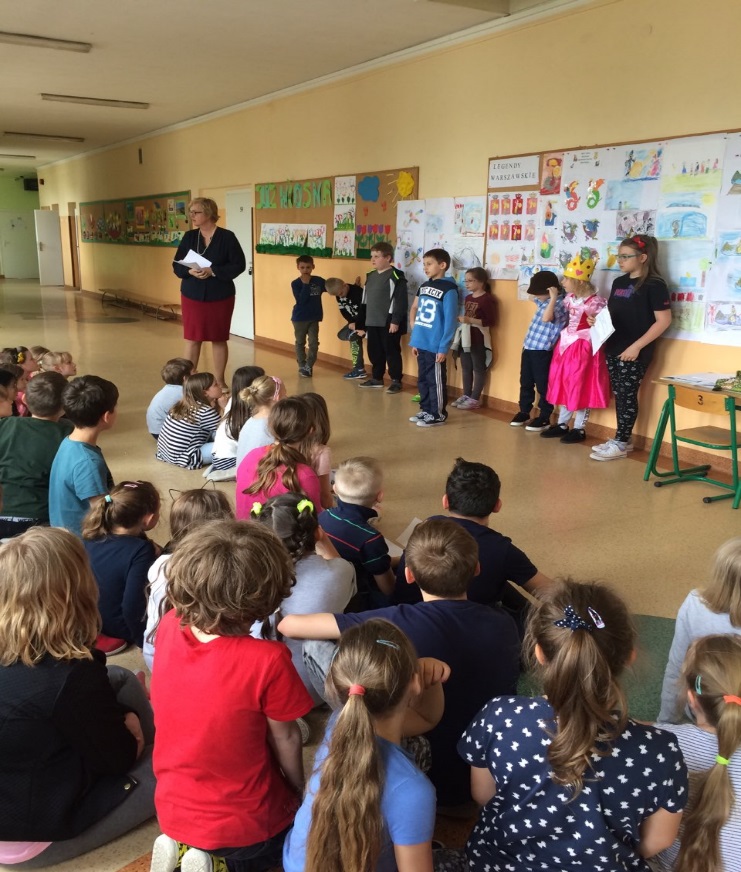 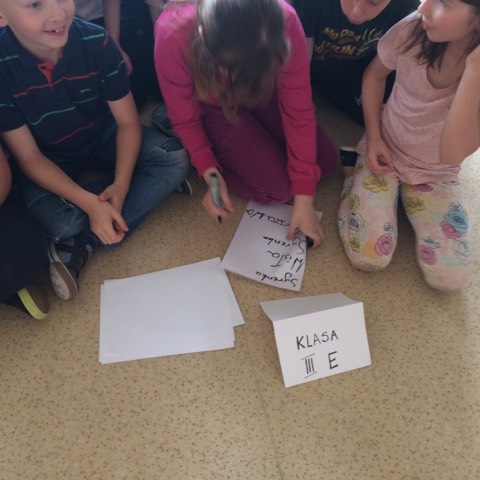 Drużyny z poszczególnych klas rozwiązywały quiz związany z Warszawą.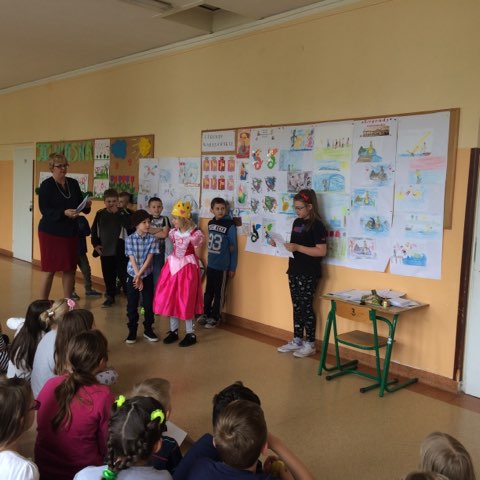 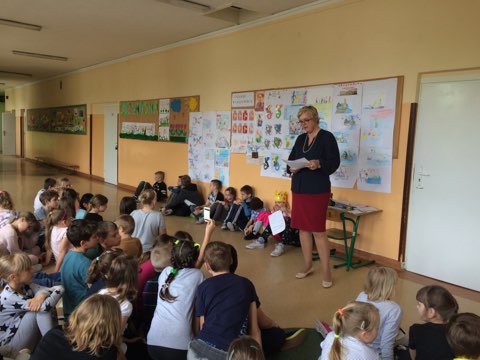 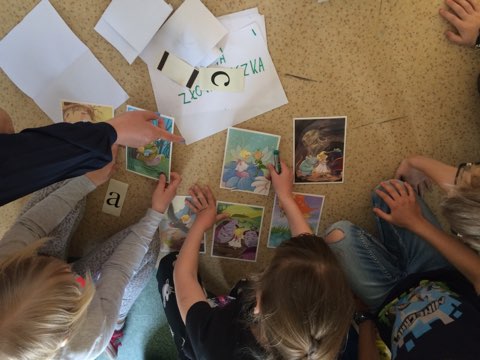 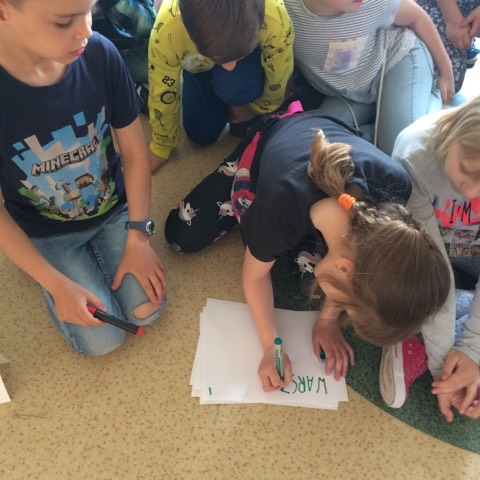 Układaliśmy też baśnie i legendy z historyjek obrazkowych.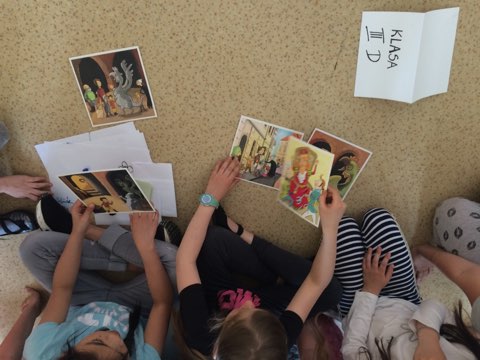 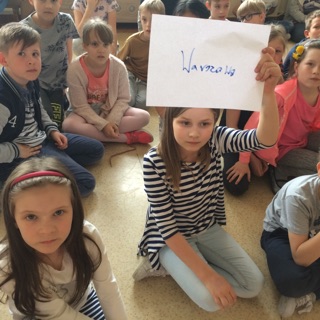 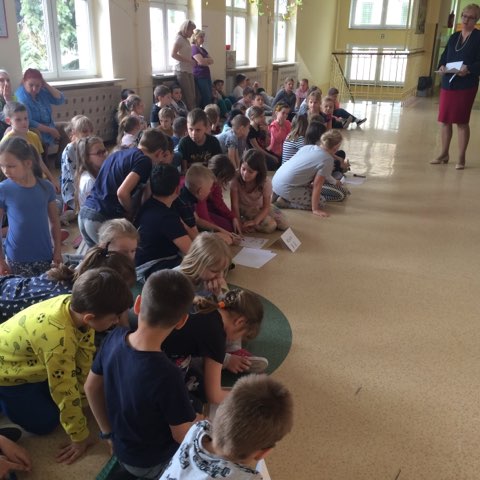 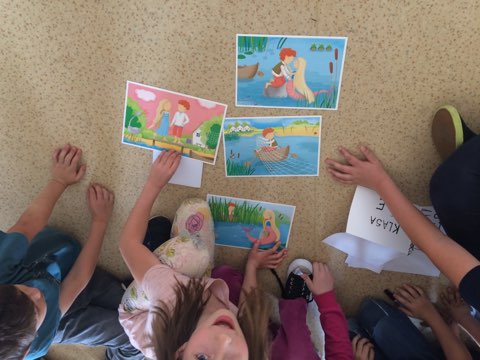 